Brev med vedtak om friskmelding av Ranelva og Tverråga i Rana kommune, NordlandVi viser til båndlegging av Ranavassdraget august 2014, etter funn av lakseparasitten Gyrodactylus salaris i anadrom sone.Saken gjelder elveneRanelvaTverrågaOm sakenLakseparasitten Gyrodactylus salaris (G. salaris) utgjør en alvorlig trussel for laksestammer i vassdragene våre, og er å regne som en alvorlig smittsom sykdom for vill laksefisk i ferskvann. Spesielt villaksen blir hardt rammet ved at parasitten fester seg til lakseyngelens gjeller, mens det er funnet at voksen røye kan være asymptomatisk vert for parasitten.Ved funn av parasitten er Mattilsynets hensikt å iverksette tilstrekkelige tiltak for å begrense spredning og bekjempe sykdommen.Ranavassdraget fikk påvist lakseparasitten første gang i 1975, og flere elver og bekker fikk etter hvert påvist tilsvarende forekomst. Det ble foretatt rotenonbehandlinger i 2003 og 2004, og vassdragene ble friskmeldt i 2009.Høsten 2014 ble lakseparasitten påvist på ny i Ranelva og Tverråga, og i sidebekkene Steinbekken og Yttrabekken. Behandlinger ble foretatt i 2014 og 2015.Mattilsynet har den 30.11.2020 mottatt en rapport fra Veterinærinstituttet med underliggende dokumentasjon. Rapporten konkluderer med en anbefaling om friskmelding av vassdraget.Vedtak om friskmeldingMattilsynet friskmelder Ranavassdraget med sideelver. Vi opphever restriksjonene som ble pålagt på grunn av G. salaris i 2014, med umiddelbar virkning.Vedtaket er fattet med hjemmel i forskrift om bekjempelse av lakseparasitt i Nordland § 12, jf matloven § 23.Reglene som gjelder ved forekomst av lakseparasitten Gyrodactylus salarisDet er omsetnings- og sykdomsforskriften, akvatiske dyr, som sier at det kan fastsettes en forskrift for et område når sykdommen påvises. Områdeforskriften har som formål å forebygge, begrense og utrydde sykdommen i det bestemte virkeområdet.Vi har observert:Lakseparasitten G. salaris ble påvist på innsamlet yngel fra Tverråga i august 2014. Yngelen ble innsamlet i regi av Veterinærinstituttet og overvåknings- og kontrollprogrammet (OK-programmet) for Gyrodactylus salaris 2014.Det ble umiddelbart iverksatt utvidet fiske i omkringliggende sidevassdrag, samt ovenfor anadrom sone av Ranelva og Tverråga.Rotenonbehandling av elvesoner og bekker ble utført i 2014 og 2015, i henhold til vårt vedtak av 15.9.2014 (vår sak 2014/202096).I perioden 2016 – 2020 er det samlet inn fisk fra Ranelva og Tverråga i tråd med Friskmeldingsprogrammet (FM-programmet) for Gyrodactylus salaris. All fisk undersøkes for å avdekke forekomst av lakseparasitten.I november 2020 ble det også tatt ut vannprøver fra tre stasjoner i Pluravassdraget, med hensikt på DNA-undersøkelser for å avdekke eventuell forekomst av regnbueørret og G. salaris.Vi vurderer dette slik:Forskrift om bekjempelse av lakseparasitt i Nordland sier i § 12 at «Mattilsynet fører tilsyn med og fatter de nødvendige enkeltvedtak for å gjennomføre bestemmelsene gitt i og i medhold av denne forskriften, i samsvar med matlovens § 23 om tilsyn og vedtak.»Det er Mattilsynet som kan friskmelde elver som har hatt alvorlig smittsom sykdom, etter vurdering av dokumentasjon som viser at sykdommen kan være utryddet.Dokumentasjon som vi legger til grunn i saken:Rapport 11 – 2016: Bekjempelse av Gyrodactylus salaris i RanaelvaÅrlig rapport 9 - 2018: Kartlegging av smittestatus av Gyrodactylus salaris i Ranelva i perioden 2014-2017.Brukerhenvendelser til avdeling Helgeland for å kunne organisere salg av fiskekort, og våre tillatelser til fiske i bekjempelsesområdet under FM-perioden.FM-program for Gyrodactylus salaris (Veterinærinstituttet)OK-program for Gyrodactylus salaris (Veterinærinstituttet og Mattilsynet)Rapport fra Veterinærinstituttet av 19.11.2020 - Underliggende dokumentasjon til vurdering av smittestatus i Ranelva og Tverråga, Rana kommune Nordland.Samarbeid og dialog:I perioden fra 2014 har Mattilsynet hatt tett dialog med samarbeidsetater gjennom en koordineringsgruppe bestående av representanter fra Fylkesmannen for Nordlands miljøavdeling, Miljødirektoratet, Veterinærinstituttet og Mattilsynet.Mattilsynet har også hatt tett dialog med lokale interessenter av Ranavassdraget; grunneierlag og elveierlag som senere er slått sammen til Interimsstyre for Ranelva.Andre interessenter vi har vært i dialog med er Statskog, Rana kommune, bedrifter med friluftsaktiviteter i vassdragene, Rana Turistforening.Kulepunkt nr 2:Viser til utvidet kartlegging som er gjort i nedfallsområdet til Ranelva i årene 2014 til 2017. Det ble stilt mange spørsmål til at sykdommen ble på ny påvist i 2014, på femte året i OK-programmet. Man kunne ikke identifisere parasitten ut over at den var av Halotype A, samme type som ble påvist før behandlingene i 2003 og 2004.Sykdomsbehandling og reetablering av fiskestammer koster mye penger og ressurser, og det ble igangsatt et større arbeid for å lete etter en eventuell kilde for den nye infeksjonen. Dette innebar å lete i innsjøer, fjellvann og dammer som kan ha blitt oversett i forbindelse med den tidligere behandlingen. Det ble også mottatt en del publikumstips om mulige flyttinger av fisk. Rapporten konkluderer med at lakseparasitten ikke ble funnet i disse undersøkelsene.Appendix 1 i rapporten av 19.11.2020:Viser en detaljert oversikt over uttaksperioder, uttakssteder og antall innsamlet laks fra Ranelva og Tverråga i årene 2016 til 2020. Analysene viser at det ikke har blitt påvist Gyrodactylus salaris på disse prøvene.Analysesvar som er basert på stikkprøver, kan aldri gi et helt sikkert svar på at det er 100% fravær av lakseparasitten. Det er derfor svært viktig at innsamlingen av fiskematerialet til undersøkelsene er risikobasert, for å kunne gi et så nært opp til 100 % sikkert svar som det vurderes at er nødvendig. Vi vurderer at FM-programmet for Ranelva og Tverråga har fulgt kriterier for å optimalisere sannsynligheten for å kunne påvise parasitten, og at denne kan brukes som viktig dokumentasjonsgrunnlag ved friskmelding.Appendix 2 i rapporten av 19.11.2020:Denne beskriver uttak av vannprøver i Pluravassdraget og miljø-DNA undersøkelser av vannet, med hensyn på påvisning av regnbueørret og G. salaris. Analysene av vannprøvene viser at det ikke ble påvist regnbueørret eller Gyrodactylus salaris i noen av vannprøvene som ble analysert fra Pluravassdraget.I Ranafjellene er det mange og lange grottesystemer, og Pluraelva renner fra sig fra Kallvatnet og nedfallområdet, gjennom flere grottesystemer før utløpet til Ranelva nedenfor Kobbforsen. På grunn av dette, samt sikker forekomst av både røye og ørret i grottene ved eksempelvis Jordbru i Plurdalen, har det vært spekulert i om parasitten kan ha eksistert og overlevd i grottesystemene fra forrige behandlingsrunde.Det var høyest forekomst av laks infisert med lakseparasitten ved stasjonene Skugghei (prevalens 83,3) og Djuplasti (prevalens 80) i 2014. Disse stasjonene befinner seg i samme område som utløpet av Pluraelva og kunne i så måte ikke utelukke at smitten kunne komme fra områder over sikre hinder. Forklaringen for høy prevalens under Kobbforsen på den tiden av året, kunne også være naturlig gytevandring.Miljø-DNA har vært en metode som har vært utviklet over tid, og i 2020 har metoden blitt såpass godt utviklet at man kunne benytte metoden for å vise eventuell forekomst av arter.Tiden fremover, etter friskmelding:OK-programmet for Gyrodactylus salarisDet vurderes som svært viktig for å kunne gi friskmelding, at vassdraget overvåkes nøye i årene som kommer.OK-programmet starter opp første året etter friskmelding av et vassdrag, i dette tilfellet i 2021.I henhold til dialog med Veterinærinstituttet skal også OK-programmene baseres på risikovurderinger for det enkelte området, og det pågår en revidering av innholdet i OK-programmet for G. salaris. Veterinærinstituttet har i sitt brev av 19.11.2020 anbefalt at det gjennomføres et utvidet prøveuttak til overvåkning av Ranelva i årene fremover, da dette har vært andre gangs påvisning på kort tid og smittekilden ikke er funnet. Dette selv etter omfattende og utvidet leting.Mattilsynet vil følge opp dette punktet fremover, og det er i muntlig dialog diskutert flere muligheter; øke uttaksperioder og/eller økt antall fisk i løpet av en sesong, flere sideelver, brakkvannsområdet Engasjyen naturreservat, samt uttak av miljø-DNA fra et eller flere områder.Omsetnings- og sykdomsforskriften, brukere av Ranelva/Ranavassdraget og restaureringen av laksetunellen ved Reinforsen:Som vi har nevnt over, vurderer vi at brukerne av vassdraget i denne sykdomsperioden har bidratt til at vi nå kan friskmelde elvene. Det er derimot svært viktig å påpeke, at i all tid fremover må vi ha en tilsvarende og like god intensjon om å beskytte vassdragene mot smitte. Smitte fra andre vassdrag eller fra andre områder i samme vassdrag, kan i verste fall føre til alvorlig redusert helsetilstand for laksefiskene våre.Vi viser derfor til et fortsatt behov for våre interessenter og brukere til å bidra til å spre informasjon om forbud mot å flytte levende eller døde akvatiske dyr mellom vassdrag. Samt forbud mot å flytte fiskeutstyr, båter og andre gjenstander uten tilstrekkelig tørking eller desinfisering. Fisken kan ha parasitten på seg, og vann fra utstyr kan bære med seg parasitten. Parasitten kan overleve i inntil tre døgn i frie vannmasser, uten vert. Parasitten kan også formere seg uten at den finner en annen parasitt.I forbindelse med restaurering av laksetunellen ved Reinforsen, og utsett og oppføring av laks over dagens hinder, vil derfor potensialet for parasittens utbredelse øke betraktelig. En eventuell ny forekomst av lakseparasitten i Ranelva, vil derfor raskt kunne få langt større konsekvenser på grunn av økt utbredelse av laksen. Dette gjør at det forebyggende arbeidet må få et enda større fokus i tiden som kommer, og alle parter er avhengig av et godt samarbeid.KonklusjonPå bakgrunn av vurderingene over, friskmelder vi Ranelva og Tverråga. Restriksjonene som ble pålagt i 2014 oppheves.Forskrift om kontrollområde for lakseparasitt, Nordland oppheves, og vi vil iverksette at forskriften fjernes fra Lovdata.Med hilsen AvdelingssjefDette dokumentet er elektronisk godkjent og sendes uten signatur.Dokumenter som må ha signatur blir i tillegg sendt i papirversjon.Fylkesmannen i Nordland Statens Hus, Moloveien 108002 Bodø  Deres ref:Fylkesmannen i Nordland Statens Hus, Moloveien 108002 Bodø  Vår ref:2020/227092   Fylkesmannen i Nordland Statens Hus, Moloveien 108002 Bodø  Dato:04.12.2020 Fylkesmannen i Nordland Statens Hus, Moloveien 108002 Bodø  Org.nr:985 399 077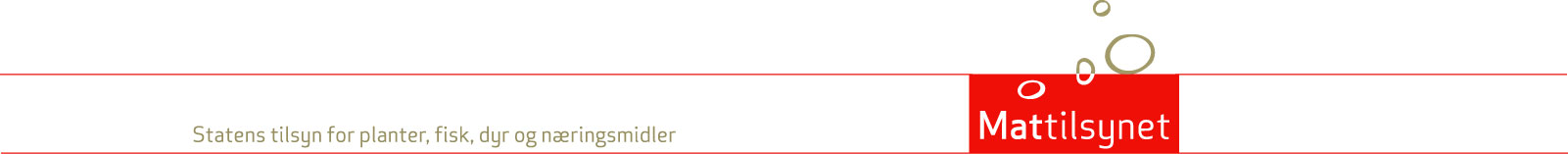 Steinar Westerberg 